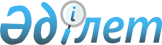 О внесении изменений в решение Шардаринского районного маслихата от 24 декабря 2013 года № 22-137-V "О районном бюджете на 2014-2016 годы"
					
			Утративший силу
			
			
		
					Решение Шардаринского районного маслихата Южно-Казахстанской области от 24 февраля 2014 года № 25-154-V. Зарегистрировано Департаментом юстиции Южно-Казахстанской области 28 февраля 2014 года № 2553. Утратило силу в связи с истечением срока применения - (письмо Шардаринского районного маслихата Южно-Казахстанской области от 27 февраля 2015 года № 41)      Сноска. Утратило силу в связи с истечением срока применения - (письмо Шардаринского районного маслихата Южно-Казахстанской области от 27.02.2015 № 41).      Примечание РЦПИ.

      В тексте документа сохранена пунктуация и орфография оригинала.

      В соответствии с пунктом 5 статьи 109 Бюджетного Кодекса Республики Казахстан от 4 декабря 2008 года, подпунктом 1) пункта 1 статьи 6 Закона Республики Казахстан от 23 января 2001 года «О местном государственном управлении и самоуправлении в Республике Казахстан» и решением Южно-Казахстанского областного маслихата от 14 февраля 2014 года № 24/194-V «О внесении изменений и дополнений в решение Южно-Казахстанского областного маслихата от 10 декабря 2013 года № 21/172-V «Об областном бюджете на 2014-2016 годы», зарегистрированного в Реестре государственной регистрации нормативных правовых актов за № 2532, районный маслихат РЕШИЛ:



      1. Внести в решение Шардаринского районного маслихата от 24 декабря 2013 года № 22-137-V «О районном бюджете на 2014-2016 годы» (зарегистрировано в Реестре государственной регистрации нормативных правовых актов за № 2485, опубликовано 24 января 2014 года в газете «Шартарап-Шарайна») следующие изменения:



      пункт 1 изложить в новой редакции:

      «1. Утвердить районный бюджет Шардаринского района на 2014-2016 годы согласно приложениям 1, 2, 3, 4, 5 соответственно, в том числе на 2014 год в следующих объемах:

      1) доходы – 8 617 339 тысяч тенге, в том числе по:

      налоговым поступлениям – 1 594 525 тысяч тенге;

      неналоговым поступлениям – 1 440 тысяч тенге;

      поступлениям от продажи основного капитала – 11 831 тысяч тенге;

      поступлениям трансфертов – 7 009 543 тысяч тенге;

      2) затраты – 8 650 794 тысяч тенге;

      3) чистое бюджетное кредитование – 34 538 тысяч тенге, в том числе:

      бюджетные кредиты – 36 114 тысяч тенге;

      погашение бюджетных кредитов – 1 576 тысяч тенге;

      4) сальдо по операциям с финансовыми активами – 0 тенге, в том числе по:

      приобретению финансовых активов – 0 тенге;

      поступления от продажи финансовых активов государства – 0 тенге;

      5) дефицит (профицит) бюджета – - 67 993 тысяч тенге;

      6) финансирование дефицита (использование профицита) бюджета – 67 993 тысяч тенге, в том числе по:

      поступление займов – 36 114 тысяч тенге;

      погашение займов – 1 576 тысяч тенге;

      используемые остатки бюджетных средств – 33 455 тысяч тенге.».



      пункт 7 изложить в новой редакции:

      «7. Установить на 2014 год согласно пункта 2 статьи 238 Трудового кодекса Республики Казахстан от 15 мая 2007 года, повышенные на двадцать пять процентов должностные оклады и тарифные ставки специалистам в области социального обеспечения, образования, культуры, спорта и ветеринарии, являющимся гражданскими служащими и работающим в сельской местности в организациях, финансируемых из районного бюджета, по сравнению с окладами и ставками гражданских служащих, занимающихся этими видами деятельности в городских условиях.».



      Приложения 1, 2, 3, 4, 5 указанного решения изложить в новой редакции согласно приложения 1, 2, 3, 4, 5 к настоящему решению.



      2. Настоящее решение вводится в действие с 1 января 2014 года.      Председатель сессии                        И.Адилхан      Секретарь районного маслихата              Т.Бердибеков

Приложение 1 к решению

маслихата Шардаринского района

№ 25-154-V от 24 февраля 2014 годаПриложение 1 к решению

маслихата Шардаринского района

№ 22-137-V от 24 декабря 2013 года Районный бюджет на 2014 год

Приложение 2 к решению

маслихата Шардаринского района

№ 25-154-V от 24 февраля 2014 годаПриложение 2 к решению

маслихата Шардаринского района

№ 22-137-V от 24 декабря 2013 года Районный бюджет на 2015 год      

Приложение 3 к решению

маслихата Шардаринского района

№ 25-154-V от 24 февраля 2014 годаПриложение 3 к решению

маслихата Шардаринского района

№ 22-137-V от 24 декабря 2013 года Районный бюджет на 2016 год      

Приложение 4 к решению

маслихата Шардаринского района

№ 25-154-V от 24 февраля 2014 годаПриложение 4 к решению

маслихата Шардаринского района

№ 22-137-V от 24 декабря 2013 года Перечень бюджетных программ развития на 2014-2016 годы направленных на реализацию инвестиционных проектов (программ) 

Приложение 5 к решению

маслихата Шардаринского района

№ 25-154-V от 24 февраля 2014 годаПриложение 5 к решению

маслихата Шардаринского района

№ 22-137-V от 24 декабря 2013 года Перечень бюджетных программ города и сельских округов финансируемого из местного бюджета на 2014 год      
					© 2012. РГП на ПХВ «Институт законодательства и правовой информации Республики Казахстан» Министерства юстиции Республики Казахстан
				КатегорияКатегорияКатегорияНаименование Сумма, тысяч тенгеКлассКлассСумма, тысяч тенгеПодклассПодклассПодклассСумма, тысяч тенге1111231. Доходы8 617 3391Налоговые поступления1 594 52501Подоходный налог154 2512Индивидуальный подоходный налог154 25103Социальный налог149 8281Социальный налог149 82804Hалоги на собственность1 268 0401Hалоги на имущество1 217 4643Земельный налог8 4764Hалог на транспортные средства37 1005Единый земельный налог5 00005Внутренние налоги на товары, работы и услуги17 4062Акцизы4 6833Поступления за использование природных и других ресурсов4 0004Сборы за ведение предпринимательской и профессиональной деятельности8 5835Налог на игорный бизнес14008Обязательные платежи, взимаемые за совершение юридически значимых действий и (или) выдачу документов уполномоченными на то государственными органами или должностными лицами5 0001Государственная пошлина5 0002Неналоговые поступления1 44001Доходы от государственной собственности7403Дивиденды на государственные пакеты акций, находящиеся в государственной собственности2405Доходы от аренды имущества, находящегося в государственной собственности50006Прочие неналоговые поступления7001Прочие неналоговые поступления7003Поступления от продажи основного капитала11 83101Продажа государственного имущества, закрепленного за государственными учреждениями1801Продажа государственного имущества, закрепленного за государственными учреждениями18003Продажа земли и нематериальных активов11 6511Продажа земли11 6514Поступления трансфертов7 009 54302Трансферты из вышестоящих органов государственного управления7 009 5432Трансферты из областного бюджета7 009 543КодыКодыНаименование Сумма, тысяч тенгеФункциональные группыФункциональные группыФункциональные группыФункциональные группыФункциональные группыСумма, тысяч тенгеФункциональные подгруппыФункциональные подгруппыФункциональные подгруппыФункциональные подгруппыСумма, тысяч тенгеАдминистратор бюджетных программАдминистратор бюджетных программАдминистратор бюджетных программСумма, тысяч тенгеПрограммаПрограммаСумма, тысяч тенге2. Затраты8 650 79401Государственные услуги общего характера455 0651Представительные, исполнительные и другие органы, выполняющие общие функции государственного управления412 151112Аппарат маслихата района (города областного значения)30 023001Услуги по обеспечению деятельности маслихата района (города областного значения)19 733003Капитальные расходы государственного органа10 290122Аппарат акима района (города областного значения)145 698001Услуги по обеспечению деятельности акима района (города областного значения)117 951003Капитальные расходы государственного органа27 747123Аппарат акима района в городе, города районного значения, поселка, села, сельского округа236 430001Услуги по обеспечению деятельности акима района в городе, города районного значения, поселка, села, сельского округа209 295022Капитальные расходы государственного органа16 135032Капитальные расходы подведомственных государственных учреждений и организаций11 0002Финансовая деятельность1 000459Отдел экономики и финансов района (города областного значения)1 000003Проведение оценки имущества в целях налогообложения1 0009Прочие государственные услуги общего характера41 914459Отдел экономики и финансов района (города областного значения)38 919001Услуги по реализации государственной политики в области формирования и развития экономической политики, государственного планирования, исполнения бюджета и управления коммунальной собственностью района (города областного значения)37 114015Капитальные расходы государственного органа1 805742Отдел строительства, архитектуры и градостроительства района (города областного значения)2 995040Развитие объектов государственных органов2 99502Оборона105 3451Военные нужды14 107122Аппарат акима района (города областного значения)14 107005Мероприятия в рамках исполнения всеобщей воинской обязанности14 1072Организация работы по чрезвычайным ситуациям91 238122Аппарат акима района (города областного значения)91 238006Предупреждение и ликвидация чрезвычайных ситуаций масштаба района (города областного значения)91 23804Образование5 604 7511Дошкольное воспитание и обучение700 434123Аппарат акима района в городе, города районного значения, поселка, села, сельского округа220 630004Обеспечение деятельности организаций дошкольного воспитания и обучения98 892041Реализация государственного образовательного заказа в дошкольных организациях образования121 738464Отдел образования района (города областного значения)479 804009Обеспечение деятельности организаций дошкольного воспитания и обучения157 912040Реализация государственного образовательного заказа в дошкольных организациях образования321 8922Начальное, основное среднее и общее среднее образование4 280 457123Аппарат акима района в городе, города районного значения, поселка, села, сельского округа4 143005Организация бесплатного подвоза учащихся до школы и обратно в сельской местности4 143464Отдел образования района (города областного значения)4 276 314003Общеобразовательное обучение4 116 142006Дополнительное образование для детей160 1729Прочие услуги в области образования623 860464Отдел образования района (города областного значения)200 069001Услуги по реализации государственной политики на местном уровне в области образования14 705005Приобретение и доставка учебников, учебно-методических комплексов для государственных учреждений образования района (города областного значения)36 936007Проведение школьных олимпиад, внешкольных мероприятий и конкурсов районного (городского) масштаба576012Капитальные расходы государственного органа1 145015Ежемесячная выплата денежных средств опекунам (попечителям) на содержание ребенка-сироты (детей-сирот), и ребенка (детей), оставшегося без попечения родителей19 393067Капитальные расходы подведомственных государственных учреждений и организаций127 314472Отдел строительства, архитектуры и градостроительства района (города областного значения)423 791037Строительство и реконструкция объектов образования423 79106Социальная помощь и социальное обеспечение239 5912Социальная помощь205 108451Отдел занятости и социальных программ района (города областного значения)205 108002Программа занятости27 879004Оказание социальной помощи на приобретение топлива специалистам здравоохранения, образования, социального обеспечения, культуры, спорта и ветеринарии в сельской местности в соответствии с законодательством Республики Казахстан5 000005Государственная адресная социальная помощь659006Оказание жилищной помощи952007Социальная помощь отдельным категориям нуждающихся граждан по решениям местных представительных органов25 013010Материальное обеспечение детей-инвалидов, воспитывающихся и обучающихся на дому993014Оказание социальной помощи нуждающимся гражданам на дому23 710016Государственные пособия на детей до 18 лет109 656017Обеспечение нуждающихся инвалидов обязательными гигиеническими средствами и предоставление услуг специалистами жестового языка, индивидуальными помощниками в соответствии с индивидуальной программой реабилитации инвалида11 2469Прочие услуги в области социальной помощи и социального обеспечения34 483451Отдел занятости и социальных программ района (города областного значения)34 483001Услуги по реализации государственной политики на местном уровне в области обеспечения занятости и реализации социальных программ для населения31 539011Оплата услуг по зачислению, выплате и доставке пособий и других социальных выплат370021Капитальные расходы государственного органа2 57407Жилищно-коммунальное хозяйство686 7711Жилищное хозяйство313 064472Отдел строительства, архитектуры и градостроительства района (города областного значения)313 064003Проектирование, строительство и (или) приобретение жилья коммунального жилищного фонда163 064004Проектирование, развитие, обустройство и (или) приобретение инженерно-коммуникационной инфраструктуры150 0002Коммунальное хозяйство225 802458Отдел жилищно-коммунального хозяйства, пассажирского транспорта и автомобильных дорог района (города областного значения)225 802012Функционирование системы водоснабжения и водоотведения23 797058Развитие системы водоснабжения и водоотведения в сельских населенных пунктах202 0053Благоустройство населенных пунктов147 905123Аппарат акима района в городе, города районного значения, поселка, села, сельского округа531010Содержание мест захоронений и погребение безродных531458Отдел жилищно-коммунального хозяйства, пассажирского транспорта и автомобильных дорог района (города областного значения)147 374015Освещение улиц в населенных пунктах15 651016Обеспечение санитарии населенных пунктов21 723018Благоустройство и озеленение населенных пунктов110 00008Культура, спорт, туризм и информационное пространство552 5361Деятельность в области культуры238 505455Отдел культуры и развития языков района (города областного значения)72 356003Поддержка культурно-досуговой работы72 356472Отдел строительства, архитектуры и градостроительства района (города областного значения)166 149011Развитие объектов культуры166 1492Спорт203 650465Отдел физической культуры и спорта района (города областного значения)157 587001Услуги по реализации государственной политики на местном уровне в сфере физической культуры и спорта11 892004Капитальные расходы государственного органа3 748005Развитие массового спорта и национальных видов спорта106 294006Проведение спортивных соревнований на районном (города областного значения) уровне9 354007Подготовка и участие членов сборных команд района (города областного значения) по различным видам спорта на областных спортивных соревнованиях25 464032Капитальные расходы подведомственных государственных учреждений и организаций835472Отдел строительства, архитектуры и градостроительства района (города областного значения)46 063008Развитие объектов спорта46 0633Информационное пространство62 475455Отдел культуры и развития языков района (города областного значения)45 625006Функционирование районных (городских) библиотек37 336007Развитие государственного языка и других языков народа Казахстана8 289456Отдел внутренней политики района (города областного значения)16 850002Услуги по проведению государственной информационной политики через газеты и журналы15 000005Услуги по проведению государственной информационной политики через телерадиовещание1 8509Прочие услуги по организации культуры, спорта, туризма и информационного пространства47 906455Отдел культуры и развития языков района (города областного значения)13 572001Услуги по реализации государственной политики на местном уровне в области развития языков и культуры11 860010Капитальные расходы государственного органа968032Капитальные расходы подведомственных государственных учреждений и организаций744456Отдел внутренней политики района (города областного значения)34 334001Услуги по реализации государственной политики на местном уровне в области информации, укрепления государственности и формирования социального оптимизма граждан19 715003Реализация мероприятий в сфере молодежной политики13 983006Капитальные расходы государственного органа63609Топливно-энергетический комплекс и недропользование430 6629Прочие услуги в области топливно-энергетического комплекса и недропользования430 662458Отдел жилищно-коммунального хозяйства, пассажирского транспорта и автомобильных дорог района (города областного значения)430 662036Развитие газотранспортной системы430 66210Сельское, водное, лесное, рыбное хозяйство, особо охраняемые природные территории, охрана окружающей среды и животного мира, земельные отношения170 7421Сельское хозяйство102 699473Отдел ветеринарии района (города областного значения)46 792001Услуги по реализации государственной политики на местном уровне в сфере ветеринарии15 117003Капитальные расходы государственного органа3 529005Обеспечение функционирования скотомогильников (биотермических ям)5 149007Организация отлова и уничтожения бродячих собак и кошек3 435008Возмещение владельцам стоимости изымаемых и уничтожаемых больных животных, продуктов и сырья животного происхождения9 213009Проведение ветеринарных мероприятий по энзоотическим болезням животных10 349477Отдел сельского хозяйства и земельных отношений района (города областного значения)55 907001Услуги по реализации государственной политики на местном уровне в сфере сельского хозяйства и земельных отношений49 425003Капитальные расходы государственного органа712099Реализация мер по оказанию социальной поддержки специалистов5 7709Прочие услуги в области сельского, водного, лесного, рыбного хозяйства, охраны окружающей среды и земельных отношений68 043473Отдел ветеринарии района (города областного значения)68 043011Проведение противоэпизоотических мероприятий68 04311Промышленность, архитектурная, градостроительная и строительная деятельность65 7272Архитектурная, градостроительная и строительная деятельность65 727472Отдел строительства, архитектуры и градостроительства района (города областного значения)65 727001Услуги по реализации государственной политики в области строительства, архитектуры и градостроительства на местном уровне47 155013Разработка схем градостроительного развития территории района, генеральных планов городов районного (областного) значения, поселков и иных сельских населенных пунктов17 348015Капитальные расходы государственного органа1 22412Транспорт и коммуникации188 9801Автомобильный транспорт188 980458Отдел жилищно-коммунального хозяйства, пассажирского транспорта и автомобильных дорог района (города областного значения)188 980023Обеспечение функционирования автомобильных дорог188 98013Прочие142 6993Поддержка предпринимательской деятельности и защита конкуренции14 044469Отдел предпринимательства района (города областного значения)14 044001Услуги по реализации государственной политики на местном уровне в области развития предпринимательства и промышленности11 359004Капитальные расходы государственного органа2 6859Прочие128 655123Аппарат акима района в городе, города районного значения, поселка, села, сельского округа49 307040Реализация мер по содействию экономическому развитию регионов в рамках Программы «Развитие регионов»49 307458Отдел жилищно-коммунального хозяйства, пассажирского транспорта и автомобильных дорог района (города областного значения)47 697001Услуги по реализации государственной политики на местном уровне в области жилищно-коммунального хозяйства, пассажирского транспорта и автомобильных дорог46 885013Капитальные расходы государственного органа812459Отдел экономики и финансов района (города областного значения)31 651012Резерв местного исполнительного органа района (города областного значения)31 65114Обслуживание долга31Обслуживание долга3459Отдел экономики и финансов района (города областного значения)3021Обслуживание долга местных исполнительных органов по выплате вознаграждений и иных платежей по займам из областного бюджета315Трансферты7 9221Трансферты7 922459Отдел экономики и финансов района (города областного значения)7 922006Возврат неиспользованных (недоиспользованных) целевых трансфертов7 9223. Чистое бюджетное кредитование34 538Бюджетные кредиты36 114Погашение бюджетных кредитов1 5764. Сальдо по операциям с финансовыми активами0Приобретение финансовых активов0Поступления от продажи финансовых активов государства05. Дефицит (профицит) бюджета-67 9936. Финансирование дефицита (использование профицита) бюджета67 993Поступление займов36 114Погашение займов1 576Используемые остатки бюджетных средств33 455Категория Категория Категория Категория Наименование Сумма, тысяч тенгеКлассКлассСумма, тысяч тенгеПодклассПодклассПодклассСумма, тысяч тенге1231. Доходы9 257 9281Налоговые поступления1 720 89901Подоходный налог150 3542Индивидуальный подоходный налог150 35403Социальный налог140 9861Социальный налог140 98604Hалоги на собственность1 403 3051Hалоги на имущество1 312 4863Земельный налог10 4304Hалог на транспортные средства73 1895Единый земельный налог7 20005Внутренние налоги на товары, работы и услуги20 2492Акцизы4 6833Поступления за использование природных и других ресурсов6 5624Сборы за ведение предпринимательской и профессиональной деятельности8 8745Налог на игорный бизнес13008Обязательные платежи, взимаемые за совершение юридически значимых действий и (или) выдачу документов уполномоченными на то государственными органами или должностными лицами6 0051Государственная пошлина6 0052Неналоговые поступления3 37401Доходы от государственной собственности1 2463Дивиденды на государственные пакеты акций, находящиеся в государственной собственности3115Доходы от аренды имущества, находящегося в государственной собственности93506Прочие неналоговые поступления2 1281Прочие неналоговые поступления2 1283Поступления от продажи основного капитала12 19101Продажа государственного имущества, закрепленного за государственными учреждениями5401Продажа государственного имущества, закрепленного за государственными учреждениями54003Продажа земли и нематериальных активов11 6511Продажа земли11 6514Поступления трансфертов7 521 46402Трансферты из вышестоящих органов государственного управления7 521 4642Трансферты из областного бюджета7 521 464КодыКодыНаименование Сумма, тысяч тенгеФункциональные группыФункциональные группыФункциональные группыФункциональные группыФункциональные группыСумма, тысяч тенгеФункциональные подгруппыФункциональные подгруппыФункциональные подгруппыФункциональные подгруппыСумма, тысяч тенгеАдминистратор бюджетных программАдминистратор бюджетных программАдминистратор бюджетных программСумма, тысяч тенгеПрограммаПрограммаСумма, тысяч тенге2. Затраты9 257 92801Государственные услуги общего характера438 1461Представительные, исполнительные и другие органы, выполняющие общие функции государственного управления401 226112Аппарат маслихата района (города областного значения)19 722001Услуги по обеспечению деятельности маслихата района (города областного значения)19 432003Капитальные расходы государственного органа290122Аппарат акима района (города областного значения)145 198001Услуги по обеспечению деятельности акима района (города областного значения)118 951003Капитальные расходы государственного органа26 247123Аппарат акима района в городе, города районного значения, поселка, села, сельского округа236 306001Услуги по обеспечению деятельности акима района в городе, города районного значения, поселка, села, сельского округа224 171022Капитальные расходы государственного органа12 1352Финансовая деятельность1 000459Отдел экономики и финансов района (города областного значения)1 000003Проведение оценки имущества в целях налогообложения1 0009Прочие государственные услуги общего характера35 920459Отдел экономики и финансов района (города областного значения)35 920001Услуги по реализации государственной политики в области формирования и развития экономической политики, государственного планирования, исполнения бюджета и управления коммунальной собственностью района (города областного значения)34 115015Капитальные расходы государственного органа1 80502Оборона46 8161Военные нужды14 108122Аппарат акима района (города областного значения)14 108005Мероприятия в рамках исполнения всеобщей воинской обязанности14 1082Организация работы по чрезвычайным ситуациям32 708122Аппарат акима района (города областного значения)32 708006Предупреждение и ликвидация чрезвычайных ситуаций масштаба района (города областного значения)32 70804Образование5 425 0951Дошкольное воспитание и обучение326 122123Аппарат акима района в городе, города районного значения, поселка, села, сельского округа168 210004Обеспечение деятельности организаций дошкольного воспитания и обучения168 210464Отдел образования района (города областного значения)157 912009Обеспечение деятельности организаций дошкольного воспитания и обучения157 9122Начальное, основное среднее и общее среднее образование4 203 910123Аппарат акима района в городе, города районного значения, поселка, села, сельского округа4 143005Организация бесплатного подвоза учащихся до школы и обратно в аульной (сельской) местности4 143464Отдел образования района (города областного значения)4 199 767003Общеобразовательное обучение4 046 455006Дополнительное образование для детей153 3129Прочие услуги в области образования895 063464Отдел образования района (города областного значения)195 183001Услуги по реализации государственной политики на местном уровне в области образования14 705005Приобретение и доставка учебников, учебно-методических комплексов для государственных учреждений образования района (города областного значения)36 936007Проведение школьных олимпиад, внешкольных мероприятий и конкурсов районного (городского) масштаба576012Капитальные расходы государственного органа1 145015Ежемесячная выплата денежных средств опекунам (попечителям) на содержание ребенка-сироты (детей-сирот), и ребенка (детей), оставшегося без попечения родителей20 993067Капитальные расходы подведомственных государственных учреждений и организаций120 828472Отдел строительства, архитектуры и градостроительства района (города областного значения)699 880037Строительство и реконструкция объектов образования699 88006Социальная помощь и социальное обеспечение224 9572Социальная помощь192 474451Отдел занятости и социальных программ района (города областного значения)192 474002Программа занятости27 879005Государственная адресная социальная помощь659006Оказание жилищной помощи952007Социальная помощь отдельным категориям нуждающихся граждан по решениям местных представительных органов17 379010Материальное обеспечение детей-инвалидов, воспитывающихся и обучающихся на дому993014Оказание социальной помощи нуждающимся гражданам на дому23 710016Государственные пособия на детей до 18 лет109 656017Обеспечение нуждающихся инвалидов обязательными гигиеническими средствами и предоставление услуг специалистами жестового языка, индивидуальными помощниками в соответствии с индивидуальной программой реабилитации инвалида11 2469Прочие услуги в области социальной помощи и социального обеспечения32 483451Отдел занятости и социальных программ района (города областного значения)32 483001Услуги по реализации государственной политики на местном уровне в области обеспечения занятости и реализации социальных программ для населения31 539011Оплата услуг по зачислению, выплате и доставке пособий и других социальных выплат370021Капитальные расходы государственного органа57407Жилищно-коммунальное хозяйство1 113 8111Жилищное хозяйство341 109472Отдел строительства, архитектуры и градостроительства района (города областного значения)341 109003Проектирование, строительство и (или) приобретение жилья коммунального жилищного фонда92 287004Проектирование, развитие, обустройство и (или) приобретение инженерно-коммуникационной инфраструктуры248 8222Коммунальное хозяйство624 797458Отдел жилищно-коммунального хозяйства, пассажирского транспорта и автомобильных дорог района (города областного значения)624 797012Функционирование системы водоснабжения и водоотведения23 797029Развитие системы водоснабжения и водоотведения196 000058Развитие системы водоснабжения и водоотведения в сельских населенных пунктах405 0003Благоустройство населенных пунктов147 905123Аппарат акима района в городе, города районного значения, поселка, села, сельского округа531010Содержание мест захоронений и погребение безродных531458Отдел жилищно-коммунального хозяйства, пассажирского транспорта и автомобильных дорог района (города областного значения)147 374015Освещение улиц в населенных пунктах15 651016Обеспечение санитарии населенных пунктов21 723018Благоустройство и озеленение населенных пунктов110 00008Культура, спорт, туризм и информационное пространство428 6611Деятельность в области культуры178 496472Отдел строительства, архитектуры и градостроительства района (города областного значения)116 140011Развитие объектов культуры116 140455Отдел культуры и развития языков района (города областного значения)62 356003Поддержка культурно-досуговой работы62 3562Спорт143 584465Отдел физической культуры и спорта района (города областного значения)143 584001Услуги по реализации государственной политики на местном уровне в сфере физической культуры и спорта12 439004Капитальные расходы государственного органа1 198005Развитие массового спорта и национальных видов спорта100 294006Проведение спортивных соревнований на районном (города областного значения) уровне6 354007Подготовка и участие членов сборных команд района (города областного значения) по различным видам спорта на областных спортивных соревнованиях22 464032Капитальные расходы подведомственных государственных учреждений и организаций8353Информационное пространство62 475455Отдел культуры и развития языков района (города областного значения)45 625006Функционирование районных (городских) библиотек37 336007Развитие государственного языка и других языков народа Казахстана8 289456Отдел внутренней политики района (города областного значения)16 850002Услуги по проведению государственной информационной политики через газеты и журналы15 000005Услуги по проведению государственной информационной политики через телерадиовещание1 8509Прочие услуги по организации культуры, спорта, туризма и информационного пространства44 106455Отдел культуры и развития языков района (города областного значения)12 772001Услуги по реализации государственной политики на местном уровне в области развития языков и культуры11 360010Капитальные расходы государственного органа668032Капитальные расходы подведомственных государственных учреждений и организаций744456Отдел внутренней политики района (города областного значения)31 334001Услуги по реализации государственной политики на местном уровне в области информации, укрепления государственности и формирования социального оптимизма граждан16 715003Реализация мероприятий в сфере молодежной политики13 983006Капитальные расходы государственного органа63609Топливно-энергетический комплекс и недропользование1 082 7319Прочие услуги в области топливно-энергетического комплекса и недропользования1 082 731458Отдел жилищно-коммунального хозяйства, пассажирского транспорта и автомобильных дорог района (города областного значения)1 082 731036Развитие газотранспортной системы1 082 73110Сельское, водное, лесное, рыбное хозяйство, особо охраняемые природные территории, охрана окружающей среды и животного мира, земельные отношения95 4161Сельское хозяйство95 416473Отдел ветеринарии района (города областного значения)37 393001Услуги по реализации государственной политики на местном уровне в сфере ветеринарии15 117003Капитальные расходы государственного органа229005Обеспечение функционирования скотомогильников (биотермических ям)4 649007Организация отлова и уничтожения бродячих собак и кошек3 435008Возмещение владельцам стоимости изымаемых и уничтожаемых больных животных, продуктов и сырья животного происхождения2 290009Проведение ветеринарных мероприятий по энзоотическим болезням животных11 673477Отдел сельского хозяйства и земельных отношений района (города областного значения)58 023001Услуги по реализации государственной политики на местном уровне в сфере сельского хозяйства и земельных отношений49 425003Капитальные расходы государственного органа712099Реализация мер по оказанию социальной поддержки специалистов7 88611Промышленность, архитектурная, градостроительная и строительная деятельность31 5802Архитектурная, градостроительная и строительная деятельность31 580472Отдел строительства, архитектуры и градостроительства района (города областного значения)31 580001Услуги по реализации государственной политики в области строительства, архитектуры и градостроительства на местном уровне25 356013Разработка схем градостроительного развития территории района, генеральных планов городов районного (областного) значения, поселков и иных сельских населенных пунктов5 000015Капитальные расходы государственного органа1 22412Транспорт и коммуникации188 9801Автомобильный транспорт188 980458Отдел жилищно-коммунального хозяйства, пассажирского транспорта и автомобильных дорог района (города областного значения)188 980023Обеспечение функционирования автомобильных дорог188 98013Прочие181 7323Поддержка предпринимательской деятельности и защита конкуренции12 044469Отдел предпринимательства района (города областного значения)12 044001Услуги по реализации государственной политики на местном уровне в области развития предпринимательства и промышленности11 359004Капитальные расходы государственного органа6859Прочие169 688123Аппарат акима района в городе, города районного значения, поселка, села, сельского округа47 837040Реализация мер по содействию экономическому развитию регионов в рамках Программы «Развитие регионов»47 837458Отдел жилищно-коммунального хозяйства, пассажирского транспорта и автомобильных дорог района (города областного значения)84 200001Услуги по реализации государственной политики на местном уровне в области жилищно-коммунального хозяйства, пассажирского транспорта и автомобильных дорог23 388013Капитальные расходы государственного органа60 812459Отдел экономики и финансов района (города областного значения)37 651008Разработка технико-экономического обоснования местных бюджетных инвестиционных проектов и концессионных проектов и проведение его экспертизы6 000012Резерв местного исполнительного органа района (города областного значения)31 65114Обслуживание долга31Обслуживание долга3459Отдел экономики и финансов района (города областного значения)3021Обслуживание долга местных исполнительных органов по выплате вознаграждений и иных платежей по займам из областного бюджета33. Чистое бюджетное кредитование-1 576Бюджетные кредиты0Погашение бюджетных кредитов1 5764. Сальдо по операциям с финансовыми активами0Приобретение финансовых активов0Поступления от продажи финансовых активов государства05. Дефицит (профицит) бюджета1 5766. Финансирование дефицита (использование профицита) бюджета-1 576Поступление займов0Погашение займов1 576Используемые остатки бюджетных средств0КатегорияКатегорияКатегорияНаименование Сумма, тысяч тенгеКлассКлассСумма, тысяч тенгеПодклассПодклассПодклассСумма, тысяч тенге1111231. Доходы8 957 7471Налоговые поступления1 859 88401Подоходный налог150 3542Индивидуальный подоходный налог150 35403Социальный налог140 9861Социальный налог140 98604Hалоги на собственность1 542 2901Hалоги на имущество1 451 4713Земельный налог10 4304Hалог на транспортные средства73 1895Единый земельный налог7 20005Внутренние налоги на товары, работы и услуги20 2492Акцизы4 6833Поступления за использование природных и других ресурсов6 5624Сборы за ведение предпринимательской и профессиональной деятельности8 8745Налог на игорный бизнес13008Обязательные платежи, взимаемые за совершение юридически значимых действий и (или) выдачу документов уполномоченными на то государственными органами или должностными лицами6 0051Государственная пошлина6 0052Неналоговые поступления3 37401Доходы от государственной собственности1 2463Дивиденды на государственные пакеты акций, находящиеся в государственной собственности3115Доходы от аренды имущества, находящегося в государственной собственности93506Прочие неналоговые поступления2 1281Прочие неналоговые поступления2 1283Поступления от продажи основного капитала12 19101Продажа государственного имущества, закрепленного за государственными учреждениями5401Продажа государственного имущества, закрепленного за государственными учреждениями54003Продажа земли и нематериальных активов11 6511Продажа земли11 6514Поступления трансфертов7 082 29802Трансферты из вышестоящих органов государственного управления7 082 2982Трансферты из областного бюджета7 082 298КодыКодыНаименование Сумма, тысяч тенгеФункциональные группыФункциональные группыФункциональные группыФункциональные группыФункциональные группыСумма, тысяч тенгеФункциональные подгруппыФункциональные подгруппыФункциональные подгруппыФункциональные подгруппыСумма, тысяч тенгеАдминистратор бюджетных программАдминистратор бюджетных программАдминистратор бюджетных программСумма, тысяч тенгеПрограммаПрограммаСумма, тысяч тенге2. Затраты8 957 74701Государственные услуги общего характера438 1461Представительные, исполнительные и другие органы, выполняющие общие функции государственного управления401 226112Аппарат маслихата района (города областного значения)19 722001Услуги по обеспечению деятельности маслихата района (города областного значения)19 432003Капитальные расходы государственного органа290122Аппарат акима района (города областного значения)145 198001Услуги по обеспечению деятельности акима района (города областного значения)118 951003Капитальные расходы государственного органа26 247123Аппарат акима района в городе, города районного значения, поселка, села, сельского округа236 306001Услуги по обеспечению деятельности акима района в городе, города районного значения, поселка, села, сельского округа224 171022Капитальные расходы государственного органа12 1352Финансовая деятельность1 000459Отдел экономики и финансов района (города областного значения)1 000003Проведение оценки имущества в целях налогообложения1 0009Прочие государственные услуги общего характера35 920459Отдел экономики и финансов района (города областного значения)35 920001Услуги по реализации государственной политики в области формирования и развития экономической политики, государственного планирования, исполнения бюджета и управления коммунальной собственностью района (города областного значения)34 115015Капитальные расходы государственного органа1 80502Оборона46 8161Военные нужды14 108122Аппарат акима района (города областного значения)14 108005Мероприятия в рамках исполнения всеобщей воинской обязанности14 1082Организация работы по чрезвычайным ситуациям32 708122Аппарат акима района (города областного значения)32 708006Предупреждение и ликвидация чрезвычайных ситуаций масштаба района (города областного значения)32 70804Образование5 768 4731Дошкольное воспитание и обучение326 122123Аппарат акима района в городе, города районного значения, поселка, села, сельского округа168 210004Обеспечение деятельности организаций дошкольного воспитания и обучения168 210464Отдел образования района (города областного значения)157 912009Обеспечение деятельности организаций дошкольного воспитания и обучения157 9122Начальное, основное среднее и общее среднее образование4 190 733123Аппарат акима района в городе, города районного значения, поселка, села, сельского округа4 143005Организация бесплатного подвоза учащихся до школы и обратно в аульной (сельской) местности4 143464Отдел образования района (города областного значения)4 186 590003Общеобразовательное обучение4 033 278006Дополнительное образование для детей153 3129Прочие услуги в области образования1 251 618464Отдел образования района (города областного значения)198 978001Услуги по реализации государственной политики на местном уровне в области образования14 705005Приобретение и доставка учебников, учебно-методических комплексов для государственных учреждений образования района (города областного значения)36 936007Проведение школьных олимпиад, внешкольных мероприятий и конкурсов районного (городского) масштаба576012Капитальные расходы государственного органа1 145015Ежемесячная выплата денежных средств опекунам (попечителям) на содержание ребенка-сироты (детей-сирот), и ребенка (детей), оставшегося без попечения родителей22 710067Капитальные расходы подведомственных государственных учреждений и организаций122 906472Отдел строительства, архитектуры и градостроительства района (города областного значения)1 052 640037Строительство и реконструкция объектов образования1 052 64006Социальная помощь и социальное обеспечение224 9572Социальная помощь192 474451Отдел занятости и социальных программ района (города областного значения)192 474002Программа занятости27 879005Государственная адресная социальная помощь659006Оказание жилищной помощи952007Социальная помощь отдельным категориям нуждающихся граждан по решениям местных представительных органов17 379010Материальное обеспечение детей-инвалидов, воспитывающихся и обучающихся на дому993014Оказание социальной помощи нуждающимся гражданам на дому23 710016Государственные пособия на детей до 18 лет109 656017Обеспечение нуждающихся инвалидов обязательными гигиеническими средствами и предоставление услуг специалистами жестового языка, индивидуальными помощниками в соответствии с индивидуальной программой реабилитации инвалида11 2469Прочие услуги в области социальной помощи и социального обеспечения32 483451Отдел занятости и социальных программ района (города областного значения)32 483001Услуги по реализации государственной политики на местном уровне в области обеспечения занятости и реализации социальных программ для населения31 539011Оплата услуг по зачислению, выплате и доставке пособий и других социальных выплат370021Капитальные расходы государственного органа57407Жилищно-коммунальное хозяйство570 5861Жилищное хозяйство225 384472Отдел строительства, архитектуры и градостроительства района (города областного значения)225 384003Проектирование, строительство и (или) приобретение жилья коммунального жилищного фонда9 500004Проектирование, развитие, обустройство и (или) приобретение инженерно-коммуникационной инфраструктуры215 8842Коммунальное хозяйство197 297458Отдел жилищно-коммунального хозяйства, пассажирского транспорта и автомобильных дорог района (города областного значения)197 297012Функционирование системы водоснабжения и водоотведения23 797029Развитие системы водоснабжения и водоотведения6 000058Развитие системы водоснабжения и водоотведения в сельских населенных пунктах167 5003Благоустройство населенных пунктов147 905123Аппарат акима района в городе, города районного значения, поселка, села, сельского округа531010Содержание мест захоронений и погребение безродных531458Отдел жилищно-коммунального хозяйства, пассажирского транспорта и автомобильных дорог района (города областного значения)147 374015Освещение улиц в населенных пунктах15 651016Обеспечение санитарии населенных пунктов21 723018Благоустройство и озеленение населенных пунктов110 00008Культура, спорт, туризм и информационное пространство325 0211Деятельность в области культуры74 856472Отдел строительства, архитектуры и градостроительства района (города областного значения)12 500011Развитие объектов культуры12 500455Отдел культуры и развития языков района (города областного значения)62 356003Поддержка культурно-досуговой работы62 3562Спорт143 584465Отдел физической культуры и спорта района (города областного значения)143 584001Услуги по реализации государственной политики на местном уровне в сфере физической культуры и спорта12 439004Капитальные расходы государственного органа1 198005Развитие массового спорта и национальных видов спорта100 294006Проведение спортивных соревнований на районном (города областного значения) уровне6 354007Подготовка и участие членов сборных команд района (города областного значения) по различным видам спорта на областных спортивных соревнованиях22 464032Капитальные расходы подведомственных государственных учреждений и организаций8353Информационное пространство62 475455Отдел культуры и развития языков района (города областного значения)45 625006Функционирование районных (городских) библиотек37 336007Развитие государственного языка и других языков народа Казахстана8 289456Отдел внутренней политики района (города областного значения)16 850002Услуги по проведению государственной информационной политики через газеты и журналы15 000005Услуги по проведению государственной информационной политики через телерадиовещание1 8509Прочие услуги по организации культуры, спорта, туризма и информационного пространства44 106455Отдел культуры и развития языков района (города областного значения)12 772001Услуги по реализации государственной политики на местном уровне в области развития языков и культуры11 360010Капитальные расходы государственного органа668032Капитальные расходы подведомственных государственных учреждений и организаций744456Отдел внутренней политики района (города областного значения)31 334001Услуги по реализации государственной политики на местном уровне в области информации, укрепления государственности и формирования социального оптимизма граждан16 715003Реализация мероприятий в сфере молодежной политики13 983006Капитальные расходы государственного органа63609Топливно-энергетический комплекс и недропользование1 082 7309Прочие услуги в области топливно-энергетического комплекса и недропользования1 082 730458Отдел жилищно-коммунального хозяйства, пассажирского транспорта и автомобильных дорог района (города областного значения)1 082 730036Развитие газотранспортной системы1 082 73010Сельское, водное, лесное, рыбное хозяйство, особо охраняемые природные территории, охрана окружающей среды и животного мира, земельные отношения98 7231Сельское хозяйство98 723473Отдел ветеринарии района (города областного значения)38 831001Услуги по реализации государственной политики на местном уровне в сфере ветеринарии15 117003Капитальные расходы государственного органа229005Обеспечение функционирования скотомогильников (биотермических ям)4 649007Организация отлова и уничтожения бродячих собак и кошек3 435008Возмещение владельцам стоимости изымаемых и уничтожаемых больных животных, продуктов и сырья животного происхождения2 290009Проведение ветеринарных мероприятий по энзоотическим болезням животных13 111477Отдел сельского хозяйства и земельных отношений района (города областного значения)59 892001Услуги по реализации государственной политики на местном уровне в сфере сельского хозяйства и земельных отношений49 425003Капитальные расходы государственного органа712099Реализация мер по оказанию социальной поддержки специалистов9 75511Промышленность, архитектурная, градостроительная и строительная деятельность31 5802Архитектурная, градостроительная и строительная деятельность31 580472Отдел строительства, архитектуры и градостроительства района (города областного значения)31 580001Услуги по реализации государственной политики в области строительства, архитектуры и градостроительства на местном уровне25 356013Разработка схем градостроительного развития территории района, генеральных планов городов районного (областного) значения, поселков и иных сельских населенных пунктов5 000015Капитальные расходы государственного органа1 22412Транспорт и коммуникации188 9801Автомобильный транспорт188 980458Отдел жилищно-коммунального хозяйства, пассажирского транспорта и автомобильных дорог района (города областного значения)188 980023Обеспечение функционирования автомобильных дорог188 98013Прочие181 7323Поддержка предпринимательской деятельности и защита конкуренции12 044469Отдел предпринимательства района (города областного значения)12 044001Услуги по реализации государственной политики на местном уровне в области развития предпринимательства и промышленности11 359004Капитальные расходы государственного органа6859Прочие169 688123Аппарат акима района в городе, города районного значения, поселка, села, сельского округа47 837040Реализация мер по содействию экономическому развитию регионов в рамках Программы «Развитие регионов»47 837458Отдел жилищно-коммунального хозяйства, пассажирского транспорта и автомобильных дорог района (города областного значения)84 200001Услуги по реализации государственной политики на местном уровне в области жилищно-коммунального хозяйства, пассажирского транспорта и автомобильных дорог23 388013Капитальные расходы государственного органа60 812459Отдел экономики и финансов района (города областного значения)37 651008Разработка технико-экономического обоснования местных бюджетных инвестиционных проектов и концессионных проектов и проведение его экспертизы6 000012Резерв местного исполнительного органа района (города областного значения)31 65114Обслуживание долга31Обслуживание долга3459Отдел экономики и финансов района (города областного значения)3021Обслуживание долга местных исполнительных органов по выплате вознаграждений и иных платежей по займам из областного бюджета33. Чистое бюджетное кредитование-1 576Бюджетные кредиты0Погашение бюджетных кредитов1 5764. Сальдо по операциям с финансовыми активами0Приобретение финансовых активов0Поступления от продажи финансовых активов государства05. Дефицит (профицит) бюджета1 5766. Финансирование дефицита (использование профицита) бюджета-1 576Поступление займов0Погашение займов1 576Используемые остатки бюджетных средств0Коды Коды Наименование 2014 год2015 год2016 годФункциональная группаФункциональная группаФункциональная группаФункциональная группаФункциональная группа2014 год2015 год2016 годФункциональная подгруппаФункциональная подгруппаФункциональная подгруппаФункциональная подгруппа2014 год2015 год2016 годАдминистратор бюджетных программАдминистратор бюджетных программАдминистратор бюджетных программ2014 год2015 год2016 годПрограммаПрограмма2014 год2015 год2016 год1Государственные услуги общего характера2995009Прочие государственные услуги общего характера299500472Отдел строительства, архитектуры и градостроительства района (города областного значения)299500040Развитие объектов государственных органов2995004Образование42379169988010526409Прочие услуги в области образования4237916998801052640472Отдел строительства, архитектуры и градостроительства района (города областного значения)4237916998801052640037Строительство и реконструкция объектов образования423 791699 8801 052 6407Жилищно-коммунальное хозяйство515 069942 109398 8841Жилищное хозяйство313064341109225384472Отдел строительства, архитектуры и градостроительства района (города областного значения)313064341109225384003Проектирование, строительство и (или) приобретение жилья коммунального жилищного фонда163 06492 2879 500004Проектирование, развитие, обустройство и (или) приобретение инженерно-коммуникационной инфраструктуры150 000248 822215 8842Коммунальное хозяйство202005601000173500458Отдел жилищно-коммунального хозяйства, пассажирского транспорта и автомобильных дорог района (города областного значения)202 005601 000173 500029Развитие системы водоснабжения и водоотведения0196 0006 000058Развитие системы водоснабжения и водоотведения в сельских населенных пунктах2020054050001675008Культура, спорт, туризм и информационное пространство212212116140125001Деятельность в области культуры16614911614012500472Отдел строительства, архитектуры и градостроительства района (города областного значения)16614911614012500011Развитие объектов культуры166 149116 14012 5002Спорт4606300472Отдел строительства, архитектуры и градостроительства района (города областного значения)4606300008Развитие объектов спорта и туризма46 063009Топливно-энергетический комплекс и недропользование430 6621 082 7311 082 7309Прочие услуги в области топливно-энергетического комплекса и недропользования430 6621 082 7311 082 730458Отдел жилищно-коммунального хозяйства, пассажирского транспорта и автомобильных дорог района (города областного значения)430 6621 082 7311 082 730036Развитие газотранспортной системы430 6621 082 731765 585Всего1 584 7292 840 8602 546 754Коды Коды Коды Наименование Сумма, тысяч тенгеФункциональная группаФункциональная группаФункциональная группаФункциональная группаФункциональная группаСумма, тысяч тенгеФункциональная подгруппаФункциональная подгруппаФункциональная подгруппаФункциональная подгруппаСумма, тысяч тенгеАдминистратор бюджетных программАдминистратор бюджетных программАдминистратор бюджетных программСумма, тысяч тенгеПрограммаПрограммаСумма, тысяч тенге111123Расходы511 041,0Аппарат акима аульного округа ЖаушыкумАппарат акима аульного округа ЖаушыкумАппарат акима аульного округа ЖаушыкумАппарат акима аульного округа ЖаушыкумАппарат акима аульного округа Жаушыкум16 852,001Государственные услуги общего характера16 352,01Представительные, исполлнительные и другие органы, выполняющие общие функции государственного управления16 352,0123Аппарат акима района в городе, города районного значения, поселка, аула (села), аульного (сельского) округа16 352,0001Услуги по обеспечению деятельности акима района в городе, города районного значения, поселка, аула (села), аульного (сельского) округа14 122,0022Капитальные расходы государственного органа2 230,004Образование500,02Начальное, основное среднее и общее среднее образование500,0123Аппарат акима района в городе, города районного значения, поселка, аула (села), аульного (сельского) округа500,0005Организация бесплатного подвоза учащихся до школы и обратно в аульной (сельской) местности500,0Аппарат акима аульного округа им. К. ТурысбековаАппарат акима аульного округа им. К. ТурысбековаАппарат акима аульного округа им. К. ТурысбековаАппарат акима аульного округа им. К. ТурысбековаАппарат акима аульного округа им. К. Турысбекова56 861,001Государственные услуги общего характера22 085,01Представительные, исполлнительные и другие органы, выполняющие общие функции государственного управления22 085,0123Аппарат акима района в городе, города районного значения, поселка, аула (села), аульного (сельского) округа22 085,0001Услуги по обеспечению деятельности акима района в городе, города районного значения, поселка, аула (села), аульного (сельского) округа19 855,0022Капитальные расходы государственного органа2 230,04Образование34 776,01Дошкольное воспитание и обучение34 776,0123Аппарат акима района в городе, города районного значения, поселка, аула (села), аульного (сельского) округа34 776,0004Поддержка организаций дошкольного воспитания и обучения6 873,0041Реализация государственного образовательного заказа в дошкольных организациях образования27 903,0Аппарат акима аульного округа КоссейтАппарат акима аульного округа КоссейтАппарат акима аульного округа КоссейтАппарат акима аульного округа КоссейтАппарат акима аульного округа Коссейт39 477,001Государственные услуги общего характера17 105,0 1Представительные, исполлнительные и другие органы, выполняющие общие функции государственного управления17 105,0 123Аппарат акима района в городе, города районного значения, поселка, аула (села), аульного (сельского) округа17 105,0 001Услуги по обеспечению деятельности акима района в городе, города районного значения, поселка, аула (села), аульного (сельского) округа14 875,0022Капитальные расходы государственного органа2 230,04Образование22 372,01Дошкольное воспитание и обучение22 372,0123Аппарат акима района в городе, города районного значения, поселка, аула (села), аульного (сельского) округа22 372,0 004Поддержка организаций дошкольного воспитания и обучения4 983,0041Реализация государственного образовательного заказа в дошкольных организациях образования17 389,0 Аппарат акима Коксуского сельского округаАппарат акима Коксуского сельского округаАппарат акима Коксуского сельского округаАппарат акима Коксуского сельского округаАппарат акима Коксуского сельского округа61 622,001Государственные услуги общего характера26 156,0 1Представительные, исполлнительные и другие органы, выполняющие общие функции государственного управления26 156,0 123Аппарат акима района в городе, города районного значения, поселка, аула (села), аульного (сельского) округа26 156,0 001Услуги по обеспечению деятельности акима района в городе, города районного значения, поселка, аула (села), аульного (сельского) округа19 956,0022Капитальные расходы государственного органа200,0032Капитальные расходы подведомственных государственных учреждений и организаций6 000,0 04Образование35 466,01Дошкольное воспитание и обучение35 466,0123Аппарат акима района в городе, города районного значения, поселка, аула (села), аульного (сельского) округа35 466,0004Поддержка организаций дошкольного воспитания и обучения35 466,0Аппарат акима аульного округа Узын атаАппарат акима аульного округа Узын атаАппарат акима аульного округа Узын атаАппарат акима аульного округа Узын атаАппарат акима аульного округа Узын ата43 425,001Государственные услуги общего характера19 737,0 1Представительные, исполлнительные и другие органы, выполняющие общие функции государственного управления19 737,0 123Аппарат акима района в городе, города районного значения, поселка, аула (села), аульного (сельского) округа19 737,0 001Услуги по обеспечению деятельности акима района в городе, города районного значения, поселка, аула (села), аульного (сельского) округа17 507 022Капитальные расходы государственного органа2 230,0 04Образование23 688,01Дошкольное воспитание и обучение23 688,0123Аппарат акима района в городе, города районного значения, поселка, аула (села), аульного (сельского) округа23 688,0 004Поддержка организаций дошкольного воспитания и обучения4 682,0041Реализация государственного образовательного заказа в дошкольных организациях образования19 006,0Аппарат акима аульного округа Алатау батырАппарат акима аульного округа Алатау батырАппарат акима аульного округа Алатау батырАппарат акима аульного округа Алатау батырАппарат акима аульного округа Алатау батыр90 796,001Государственные услуги общего характера21 652,0 1Представительные, исполлнительные и другие органы, выполняющие общие функции государственного управления21 652,0 123Аппарат акима района в городе, города районного значения, поселка, аула (села), аульного (сельского) округа21 652,0 001Услуги по обеспечению деятельности акима района в городе, города районного значения, поселка, аула (села), аульного (сельского) округа19 422,0022Капитальные расходы государственного органа2 230,004Образование69 144,01Дошкольное воспитание и обучение68 544,0123Аппарат акима района в городе, города районного значения, поселка, аула (села), аульного (сельского) округа68 544,0 004Поддержка организаций дошкольного воспитания и обучения39 816,0041Реализация государственного образовательного заказа в дошкольных организациях образования28 728,0 2Начальное, основное среднее и общее среднее образование600,0123Аппарат акима района в городе, города районного значения, поселка, аула (села), аульного (сельского) округа600,0005Организация бесплатного подвоза учащихся до школы и обратно в аульной (сельской) местности600,0Аппарат акима аульного округа КызылкумАппарат акима аульного округа КызылкумАппарат акима аульного округа КызылкумАппарат акима аульного округа КызылкумАппарат акима аульного округа Кызылкум25 600,001Государственные услуги общего характера16 292,0 1Представительные, исполлнительные и другие органы, выполняющие общие функции государственного управления16 292,0 123Аппарат акима района в городе, города районного значения, поселка, аула (села), аульного (сельского) округа16 292,0 001Услуги по обеспечению деятельности акима района в городе, города районного значения, поселка, аула (села), аульного (сельского) округа14 062,0022Капитальные расходы государственного органа2 230,013Прочие9 308,09Прочие9 308,0123Аппарат акима района в городе, города районного значения, поселка, аула (села), аульного (сельского) округа9 308,0040Реализация мер по содействию экономическому развитию регионов в рамках Программы «Развитие регионов» 9 308,0Аппарат акима аульного округа АкшенгелдиАппарат акима аульного округа АкшенгелдиАппарат акима аульного округа АкшенгелдиАппарат акима аульного округа АкшенгелдиАппарат акима аульного округа Акшенгелди44 577,001Государственные услуги общего характера17 112,0 1Представительные, исполлнительные и другие органы, выполняющие общие функции государственного управления17 112,0 123Аппарат акима района в городе, города районного значения, поселка, аула (села), аульного (сельского) округа17 112,0 001Услуги по обеспечению деятельности акима района в городе, города районного значения, поселка, аула (села), аульного (сельского) округа16 882,0022Капитальные расходы государственного органа230,004Образование15 120,01Дошкольное воспитание и обучение15 120,0123Аппарат акима района в городе, города районного значения, поселка, аула (села), аульного (сельского) округа15 120,0 004Поддержка организаций дошкольного воспитания и обучения2 988,0041Реализация государственного образовательного заказа в дошкольных организациях образования12 132,013Прочие12 345,09Прочие12 345,0123Аппарат акима района в городе, города районного значения, поселка, аула (села), аульного (сельского) округа12 345,0040Реализация мер по содействию экономическому развитию регионов в рамках Программы «Развитие регионов» 12 345,0Аппарат акима аульного округа СуткентАппарат акима аульного округа СуткентАппарат акима аульного округа СуткентАппарат акима аульного округа СуткентАппарат акима аульного округа Суткент45 610,001Государственные услуги общего характера13 689,0 1Представительные, исполлнительные и другие органы, выполняющие общие функции государственного управления13 689,0 123Аппарат акима района в городе, города районного значения, поселка, аула (села), аульного (сельского) округа13 689,0 001Услуги по обеспечению деятельности акима района в городе, города районного значения, поселка, аула (села), аульного (сельского) округа13 464,0022Капитальные расходы государственного органа225,004Образование20 664,01Дошкольное воспитание и обучение20 664,0123Аппарат акима района в городе, города районного значения, поселка, аула (села), аульного (сельского) округа20 664,0 004Поддержка организаций дошкольного воспитания и обучения4 084,0041Реализация государственного образовательного заказа в дошкольных организациях образования16 580,013Прочие11 257,09Прочие11 257,0123Аппарат акима района в городе, города районного значения, поселка, аула (села), аульного (сельского) округа11 257,0040Реализация мер по содействию экономическому развитию регионов в рамках Программы «Развитие регионов» 11 257,0Аппарат акима аульного округа ДостыкАппарат акима аульного округа ДостыкАппарат акима аульного округа ДостыкАппарат акима аульного округа ДостыкАппарат акима аульного округа Достык37 158,001Государственные услуги общего характера20 761,0 1Представительные, исполлнительные и другие органы, выполняющие общие функции государственного управления20 761,0 123Аппарат акима района в городе, города районного значения, поселка, аула (села), аульного (сельского) округа20 761,0 001Услуги по обеспечению деятельности акима района в городе, города районного значения, поселка, аула (села), аульного (сельского) округа15 561,0022Капитальные расходы государственного органа200,0032Капитальные расходы подведомственных государственных учреждений и организаций5 000,013Прочие16 397,09Прочие16 397,0123Аппарат акима района в городе, города районного значения, поселка, аула (села), аульного (сельского) округа16 397,0040Реализация мер по содействию экономическому развитию регионов в рамках Программы «Развитие регионов» 16 397,0Аппарат акима города ШардараАппарат акима города ШардараАппарат акима города ШардараАппарат акима города ШардараАппарат акима города Шардара49 063,0 01Государственные услуги общего характера45 489,0 1Представительные, исполлнительные и другие органы, выполняющие общие функции государственного управления45 489,0 123Аппарат акима района в городе, города районного значения, поселка, аула (села), аульного (сельского) округа45 489,0 001Услуги по обеспечению деятельности акима района в городе, города районного значения, поселка, аула (села), аульного (сельского) округа43 589,0022Капитальные расходы государственного органа1 900,004Образование3 043,0 2Начальное, основное среднее и общее среднее образование3 043,0 123Аппарат акима района в городе, города районного значения, поселка, аула (села), аульного (сельского) округа3 043,0 005Организация бесплатного подвоза учащихся до школы и обратно в аульной (сельской) местности3 043,007Жилищно-коммунальное хозяйство531,03Благоустройство населенных пунктов 531,0123Аппарат акима района в городе, города районного значения, поселка, аула (села), аульного (сельского) округа531,0010Содержание мест захоронений и погребение безродных531,0